Implementation Snapshot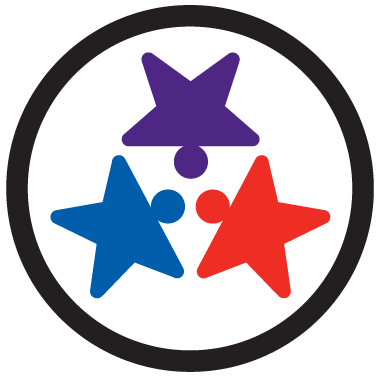 Implementation Feature:  Feedback and Acknowledgement (1.9)Implementation SnapshotImplementation Feature:  Feedback and Acknowledgement (1.9)What is it?A formal system (i.e., written set of procedures for specific behavior feedback that is[a] linked to school-wide expectations and [b] used across settings and within classrooms) is in place and used by at least 90% of a sample of staff and received by at least 50% of a sample of students. What is it?A formal system (i.e., written set of procedures for specific behavior feedback that is[a] linked to school-wide expectations and [b] used across settings and within classrooms) is in place and used by at least 90% of a sample of staff and received by at least 50% of a sample of students. Scoring Criteria0 = No formal system for acknowledging students 1 = Formal system is in place, is used by at least 90% of staff, and received by at least 50% of students 2 = Formal system for acknowledging student behavior is used by at least 90% of staff AND received by at least 50% of students Possible Data Sources/Implementation Products TFI Walkthough ToolTangible acknowledgement counts (e.g., tickets collected from students)Tier I Implementation ManualSupporting Implementation:Supporting Implementation:Role of District Coordinator:Provide connections to community and school division resourcesRole of Administrator:Include time during staff or grade level/core/department meetings to allow coach and team to facilitate teaching acknowledgement systemInclude acknowledgements and 4:1 ratio as part of “look for” of walk throughAllocate resources (e.g., team meeting time, time for team to work with staff/students)Review implementation outcomes and products for alignment with strategic planning goals and social/behavioral needsReview academic and social/behavioral data with school leadership teams  Arrange for additional support as neededRole of Coach:Attend trainingSupport team action planningWork with administration to provide necessary resourcesCommunicate with district coordinator for necessary resourcesReview TFI and relevant training tools to ensure fidelityShare implementation products and outcomes with district coordinatorRole of Team:Attend team training and develop action planDraft action plan for implementation that includes:Time to provide professional development to staff on behavior-specific praise and the acknowledgement systemTime to facilitate staff/student input to identify preferred ways to acknowledgePlan for on-going review of ways to acknowledge staff and studentsRole of Staff: Participate in staff development to learn about acknowledgement/reinforcement/feedback/behavior-specific praiseIncrease ratio of positive to corrective statements to a minimum of 4:1Use the teaching matrix and implement acknowledgment systemProvide feedback as necessaryRole of Student, Family, and Community:Support this practice through modeling outside of the school buildingProvide feedback as necessaryAdditional Resources and Research:Additional Resources and Research:Practitioner ResourcesTBSP Brief: Behavior Specific Praise in the Classroom, Planning an Effective School-wide Student and Staff Acknowledgement SystemTBSP Tip Sheets: Behavior Specific Praise, Acknowledgement SystemTBSP RTI2-B in Action Videos: Student Incentives, Ideas for Staff Incentives, Celebrate Good Behavior TBSP Training Resources: Determining Your Acknowledgment System handout, Student Incentives and Rewards, Staff Incentives and Morale Boosters, Common Objections to the Use of Tangible Reinforcement handoutTBSP Example Resources: Tickets, Menus, Reward ListsResearchStrategies to increase behavior-specific teacher praise in an inclusive environment (Rao & Haydon 2011)A systematic review of teacher-delivered behavior-specific praise on K-12 student performance (Royer et al. 2018)Increasing teacher’s use of behavior-specific praise using a multitiered system for professional development (Gage et al. 2017)Practitioner ResourcesTBSP Brief: Behavior Specific Praise in the Classroom, Planning an Effective School-wide Student and Staff Acknowledgement SystemTBSP Tip Sheets: Behavior Specific Praise, Acknowledgement SystemTBSP RTI2-B in Action Videos: Student Incentives, Ideas for Staff Incentives, Celebrate Good Behavior TBSP Training Resources: Determining Your Acknowledgment System handout, Student Incentives and Rewards, Staff Incentives and Morale Boosters, Common Objections to the Use of Tangible Reinforcement handoutTBSP Example Resources: Tickets, Menus, Reward ListsResearchStrategies to increase behavior-specific teacher praise in an inclusive environment (Rao & Haydon 2011)A systematic review of teacher-delivered behavior-specific praise on K-12 student performance (Royer et al. 2018)Increasing teacher’s use of behavior-specific praise using a multitiered system for professional development (Gage et al. 2017)